Druvas vidusskolas direktoramSergejam Beļkevičam…………………………………………………………..iesniedzēja vārds, uzvārdsIESNIEGUMSLūdzu uzņemt manu dēlu/meitu  …………………………………………………………………………………………………………………………..								vārds, uzvārdsDruvas vidusskolas …………. klasē, izvēloties vienu no zemāk redzamajām programmām pamatizglītības programma (21011111) pamatizglītības programma ar augstākiem plānotajiem rezultātiem kultūras izpratnes un pašizpausmes mākslā jomā mūzika (21017111)Par dēlu/meitu sniedzu šādas ziņas: 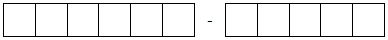 Personas kods Bērna deklarētā dzīvesvieta ……………………………………………………………………………………………………………….....................adrese, pasta indekssFaktiskā dzīvesvieta ……………………………………………………………………………………………………………………………………………..…adrese, pasta indekssIepriekš mācījās ……………………………………………………………………………………………………………………………………………………..iestādes nosaukumsPar bērna vecākiem sniedzu šādas ziņas:Mātes vārds, uzvārds, tālrunis, e-pasts: ………………………………………………………………………………………………………………………Tēva vārds, uzvārds, tālrunis, e-pasts: ………………………………………………………………………………………………………………………..Aizbildņa vārds, uzvārds, tālrunis, e-pasts: ………………………………………………………………………………………………………………………………Piesakot bērnu izglītības iestādē, esmu iepazinies ar:Izglītības iestādes reģistrācijas apliecību, akreditācijas lapu, izglītības programmu licencēm, akreditācijas lapām. Nolikumu, Iekšējās kārtības noteikumiem.Piesakot bērnu izglītības iestādē:Piekrītu, ka  iesniegumā sniegtās ziņas tiek ievadītas Valsts Izglītības Informācijas Sistēmas datu bāzē (VIIS) un ka dati tiks apstrādāti izglītības iestādes noteikto mērķu īstenošanai.Piekrītu, ka  iesniegumā sniegtās ziņas tiek ievadītas e-klasē un ka dati tiks apstrādāti izglītības iestādes noteikto mērķu īstenošanai.Piekrītu, ka šajā iesniegumā norādītais iesniedzēja e-pasts tiks izmantots informācijas nosūtīšanai.Atļauju skolai izmantot fotogrāfijas un videomateriālus, kuros redzams mans bērns, skolas publicitātes mērķiem , neprasot kompensāciju par fotogrāfiju un video izmantošanu, ar noteikumu, ka tiks respektēts un cienīts mana bērna gods, kā arī video un fotomateriāli netiks izmantoti komerciālam nolūkam.JĀ   NĒ  (lieko nosvītrot)202__.gada „____” _______________			_________________________paraksts